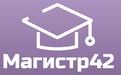    ВНИМАНИЕ!!!!!!!На нашем сайте запускается проект «Фестиваль конкурсных работ».Для участия в проекте необходимо:Выполнить работу в соответствии с указанными требованиямиЗаполнить Заявку участника и Заявку на публикацию по указанной форме (Приложение №1, № 1а).Оплатить участие (бланк квитанции в Приложении №2). Заявки, копию документа об оплате участия в проекте и работу в электронном виде отправить по электронной почте на адрес: mauned@yandex.ruТема электронного письма - название «Фестиваль конкурсных работ».Все участники проекта, представившие материалы, получают два документа в электронном варианте:сертификат, подтверждающий факт публикации материалов, в течение 7 дней после опубликования материала  по итогам конкурса Диплом либо Сертификат в сроки рассылки наградных материалов после опубликования результатов на сайте.К каждому конкурсу есть Положение, в котором указаны сроки     проведения конкурса, сроки подведения итогов и сроки рассылки наградных материалов, а также требования к оформлению и содержанию материалов (обратите на это внимание!). Стоимость участия в проекте - электронная версия (для дальнейшего самостоятельного тиражирования) 2 документа - 450 рублей.Оригинальная отпечатанная версия (заказное письмо почтой России) – только по дополнительной оплате за пересылку и дополнительному запросу.Авторские права на материалы сохраняются за авторами работ. Публикация материалов, нарушающих чужие авторские права, не допускается. При использовании представленных для размещения работ или их частей необходимо указание их автора и ссылка на источник.Ответственность за соблюдение АВТОРСКОГО ПРАВА несет участник , представивший разработку.Объем загружаемой работы не должен превышать 10 Мб.Оплата производится:По квитанции Сбербанка  (Приложение 2) или скачать с сайта  http://magistr42.com/Приложение 1.Заявка на участие в конкурсе(указать название конкурса)Приложение 1аЗаявка на размещение на сайтеЗаявка, скан квитанции об оплате  и  конкурсная работа принимаются по электронной почте отдельными файлами в одном письме на электронный адрес-  mauned@yandex.ruТЕМА письма – название конкурса!Коллеги, дождитесь подтверждения получения работы. Вам ответят в течение 48 часов!Распределение оргвзносов:МАУНЕД «МАГИСТР» проводит общероссийские педагогические конкурсы с целью выявления и награждения талантливых педагогов. Все поступающие оргвзносы от участников идут на покрытие расходов на изготовление и пересылку дипломов, и прочих сопутствующих расходов.Приложение 2.ЖИРНО отмечены поля, в которые следует внести вашу личную информацию. Перед тем, как распечатать квитанцию не забудьте снять выделение. Внимание! При оплате регистрационного взноса банк может взимать комиссию. Размер комиссии вы можете уточнить в отделении банка или на сайте банка. Обычно он составляет 3% от суммы платежа, но не менее 50 руб. и не более 2000 руб. 1ФИО педагога в дательном падеже2Должность3Краткое наименование образовательного учреждения4Адрес  (край, область, город, село)Сотовый телефон, Email5Номинация6Предмет7Аудитория обучающихся8Тема методической разработки9Как Вы узнали о конкурсах МАУНЕД«МАГИСТР»?-10Какой способ доставки оплачен:А- электронный!! –Продублировать еще раз адрес электронной почты!!!В-электронный +заказное письмо!!!! Указать почтовый адрес с индексом!11Согласны ли Вы получать эл.рассылку от МАУНЕД «МАГИСТР»1ФИО педагога в дательном падеже2Должность3Краткое наименование образовательного учреждения4Адрес  (край, область, город, село)Сотовый телефон, Email8Тема методической разработки9Как Вы узнали о конкурсах МАУНЕД«МАГИСТР»?-10Какой способ доставки оплачен:А- электронный!! –Продублировать еще раз адрес электронной почты!!!В-электронный +заказное письмо!!!! Указать почтовый адрес с индексом!11Согласны ли Вы получать эл.рассылку от МАУНЕД «МАГИСТР»ИзвещениеКассирОбщество с ограниченной ответственностью «МАГИСТР»Общество с ограниченной ответственностью «МАГИСТР»Общество с ограниченной ответственностью «МАГИСТР»Общество с ограниченной ответственностью «МАГИСТР»Общество с ограниченной ответственностью «МАГИСТР»Общество с ограниченной ответственностью «МАГИСТР»Общество с ограниченной ответственностью «МАГИСТР»Общество с ограниченной ответственностью «МАГИСТР»Общество с ограниченной ответственностью «МАГИСТР»Общество с ограниченной ответственностью «МАГИСТР»ИзвещениеКассир                                                                 (наименование получателя платежа)                                                                  (наименование получателя платежа)                                                                  (наименование получателя платежа)                                                                  (наименование получателя платежа)                                                                  (наименование получателя платежа)                                                                  (наименование получателя платежа)                                                                  (наименование получателя платежа)                                                                  (наименование получателя платежа)                                                                  (наименование получателя платежа)                                                                  (наименование получателя платежа) ИзвещениеКассир42052643864205264386407028108260000995954070281082600009959540702810826000099595407028108260000995954070281082600009959540702810826000099595ИзвещениеКассир            (ИНН получателя платежа)                                               ( номер счета получателя платежа)            (ИНН получателя платежа)                                               ( номер счета получателя платежа)            (ИНН получателя платежа)                                               ( номер счета получателя платежа)            (ИНН получателя платежа)                                               ( номер счета получателя платежа)            (ИНН получателя платежа)                                               ( номер счета получателя платежа)            (ИНН получателя платежа)                                               ( номер счета получателя платежа)            (ИНН получателя платежа)                                               ( номер счета получателя платежа)            (ИНН получателя платежа)                                               ( номер счета получателя платежа)            (ИНН получателя платежа)                                               ( номер счета получателя платежа)            (ИНН получателя платежа)                                               ( номер счета получателя платежа)ИзвещениеКассир Отделение №8615 Сбербанка России  г. Кемерово Отделение №8615 Сбербанка России  г. Кемерово Отделение №8615 Сбербанка России  г. Кемерово Отделение №8615 Сбербанка России  г. Кемерово Отделение №8615 Сбербанка России  г. Кемерово Отделение №8615 Сбербанка России  г. КемеровоБИКБИК043207612ИзвещениеКассир                     (наименование банка получателя платежа)                     (наименование банка получателя платежа)                     (наименование банка получателя платежа)                     (наименование банка получателя платежа)                     (наименование банка получателя платежа)                     (наименование банка получателя платежа)                     (наименование банка получателя платежа)                     (наименование банка получателя платежа)                     (наименование банка получателя платежа)                     (наименование банка получателя платежа)ИзвещениеКассирНомер кор./сч. банка получателя платежаНомер кор./сч. банка получателя платежаНомер кор./сч. банка получателя платежаНомер кор./сч. банка получателя платежаНомер кор./сч. банка получателя платежа3010181020000000061230101810200000000612301018102000000006123010181020000000061230101810200000000612ИзвещениеКассирЗа информационные услуги для Кузнецова  И.И.За информационные услуги для Кузнецова  И.И.За информационные услуги для Кузнецова  И.И.За информационные услуги для Кузнецова  И.И.За информационные услуги для Кузнецова  И.И.За информационные услуги для Кузнецова  И.И.ИзвещениеКассир                       (наименование платежа)                                                               (номер лицевого счета (код) плательщика)                       (наименование платежа)                                                               (номер лицевого счета (код) плательщика)                       (наименование платежа)                                                               (номер лицевого счета (код) плательщика)                       (наименование платежа)                                                               (номер лицевого счета (код) плательщика)                       (наименование платежа)                                                               (номер лицевого счета (код) плательщика)                       (наименование платежа)                                                               (номер лицевого счета (код) плательщика)                       (наименование платежа)                                                               (номер лицевого счета (код) плательщика)                       (наименование платежа)                                                               (номер лицевого счета (код) плательщика)                       (наименование платежа)                                                               (номер лицевого счета (код) плательщика)                       (наименование платежа)                                                               (номер лицевого счета (код) плательщика)ИзвещениеКассирФ.И.О. плательщика:Кузнецов Иван ИвановичКузнецов Иван ИвановичКузнецов Иван ИвановичКузнецов Иван ИвановичКузнецов Иван ИвановичКузнецов Иван ИвановичКузнецов Иван ИвановичКузнецов Иван ИвановичКузнецов Иван ИвановичИзвещениеКассирАдрес плательщика:г. Томск, ул. Центральная, д. 55, кв. 201г. Томск, ул. Центральная, д. 55, кв. 201г. Томск, ул. Центральная, д. 55, кв. 201г. Томск, ул. Центральная, д. 55, кв. 201г. Томск, ул. Центральная, д. 55, кв. 201г. Томск, ул. Центральная, д. 55, кв. 201г. Томск, ул. Центральная, д. 55, кв. 201г. Томск, ул. Центральная, д. 55, кв. 201г. Томск, ул. Центральная, д. 55, кв. 201ИзвещениеКассир  Сумма платежа: 250 руб.  00 коп.   Сумма платы за услуги: _______ руб. _____коп  Сумма платежа: 250 руб.  00 коп.   Сумма платы за услуги: _______ руб. _____коп  Сумма платежа: 250 руб.  00 коп.   Сумма платы за услуги: _______ руб. _____коп  Сумма платежа: 250 руб.  00 коп.   Сумма платы за услуги: _______ руб. _____коп  Сумма платежа: 250 руб.  00 коп.   Сумма платы за услуги: _______ руб. _____коп  Сумма платежа: 250 руб.  00 коп.   Сумма платы за услуги: _______ руб. _____коп  Сумма платежа: 250 руб.  00 коп.   Сумма платы за услуги: _______ руб. _____коп  Сумма платежа: 250 руб.  00 коп.   Сумма платы за услуги: _______ руб. _____коп  Сумма платежа: 250 руб.  00 коп.   Сумма платы за услуги: _______ руб. _____коп  Сумма платежа: 250 руб.  00 коп.   Сумма платы за услуги: _______ руб. _____копИзвещениеКассир  Итого ______________ руб. ______ коп.       “______”_____________________ 20___г.  Итого ______________ руб. ______ коп.       “______”_____________________ 20___г.  Итого ______________ руб. ______ коп.       “______”_____________________ 20___г.  Итого ______________ руб. ______ коп.       “______”_____________________ 20___г.  Итого ______________ руб. ______ коп.       “______”_____________________ 20___г.  Итого ______________ руб. ______ коп.       “______”_____________________ 20___г.  Итого ______________ руб. ______ коп.       “______”_____________________ 20___г.  Итого ______________ руб. ______ коп.       “______”_____________________ 20___г.  Итого ______________ руб. ______ коп.       “______”_____________________ 20___г.  Итого ______________ руб. ______ коп.       “______”_____________________ 20___г.ИзвещениеКассирС условиями приема указанной в платежном документе суммы, в т.ч. с суммой взимаемой платы за услуги банка ознакомлен и согласен.                                        Подпись плательщикаС условиями приема указанной в платежном документе суммы, в т.ч. с суммой взимаемой платы за услуги банка ознакомлен и согласен.                                        Подпись плательщикаС условиями приема указанной в платежном документе суммы, в т.ч. с суммой взимаемой платы за услуги банка ознакомлен и согласен.                                        Подпись плательщикаС условиями приема указанной в платежном документе суммы, в т.ч. с суммой взимаемой платы за услуги банка ознакомлен и согласен.                                        Подпись плательщикаС условиями приема указанной в платежном документе суммы, в т.ч. с суммой взимаемой платы за услуги банка ознакомлен и согласен.                                        Подпись плательщикаС условиями приема указанной в платежном документе суммы, в т.ч. с суммой взимаемой платы за услуги банка ознакомлен и согласен.                                        Подпись плательщикаС условиями приема указанной в платежном документе суммы, в т.ч. с суммой взимаемой платы за услуги банка ознакомлен и согласен.                                        Подпись плательщикаС условиями приема указанной в платежном документе суммы, в т.ч. с суммой взимаемой платы за услуги банка ознакомлен и согласен.                                        Подпись плательщикаС условиями приема указанной в платежном документе суммы, в т.ч. с суммой взимаемой платы за услуги банка ознакомлен и согласен.                                        Подпись плательщикаС условиями приема указанной в платежном документе суммы, в т.ч. с суммой взимаемой платы за услуги банка ознакомлен и согласен.                                        Подпись плательщикаКвитанция КассирКвитанция КассирОбщество с ограниченной ответственностью «МАГИСТР»Общество с ограниченной ответственностью «МАГИСТР»Общество с ограниченной ответственностью «МАГИСТР»Общество с ограниченной ответственностью «МАГИСТР»Общество с ограниченной ответственностью «МАГИСТР»Общество с ограниченной ответственностью «МАГИСТР»Общество с ограниченной ответственностью «МАГИСТР»Общество с ограниченной ответственностью «МАГИСТР»Общество с ограниченной ответственностью «МАГИСТР»Общество с ограниченной ответственностью «МАГИСТР»Квитанция Кассир                                                                 (наименование получателя платежа)                                                                  (наименование получателя платежа)                                                                  (наименование получателя платежа)                                                                  (наименование получателя платежа)                                                                  (наименование получателя платежа)                                                                  (наименование получателя платежа)                                                                  (наименование получателя платежа)                                                                  (наименование получателя платежа)                                                                  (наименование получателя платежа)                                                                  (наименование получателя платежа) Квитанция Кассир42052643864205264386407028108260000995954070281082600009959540702810826000099595407028108260000995954070281082600009959540702810826000099595Квитанция Кассир            (ИНН получателя платежа)                                               ( номер счета получателя платежа)            (ИНН получателя платежа)                                               ( номер счета получателя платежа)            (ИНН получателя платежа)                                               ( номер счета получателя платежа)            (ИНН получателя платежа)                                               ( номер счета получателя платежа)            (ИНН получателя платежа)                                               ( номер счета получателя платежа)            (ИНН получателя платежа)                                               ( номер счета получателя платежа)            (ИНН получателя платежа)                                               ( номер счета получателя платежа)            (ИНН получателя платежа)                                               ( номер счета получателя платежа)            (ИНН получателя платежа)                                               ( номер счета получателя платежа)            (ИНН получателя платежа)                                               ( номер счета получателя платежа)Квитанция КассирОтделение №8615 Сбербанка России  г. КемеровоОтделение №8615 Сбербанка России  г. КемеровоОтделение №8615 Сбербанка России  г. КемеровоОтделение №8615 Сбербанка России  г. КемеровоОтделение №8615 Сбербанка России  г. КемеровоОтделение №8615 Сбербанка России  г. КемеровоБИКБИК043207612Квитанция Кассир                     (наименование банка получателя платежа)                     (наименование банка получателя платежа)                     (наименование банка получателя платежа)                     (наименование банка получателя платежа)                     (наименование банка получателя платежа)                     (наименование банка получателя платежа)                     (наименование банка получателя платежа)                     (наименование банка получателя платежа)                     (наименование банка получателя платежа)                     (наименование банка получателя платежа)Квитанция КассирНомер кор./сч. банка получателя платежаНомер кор./сч. банка получателя платежаНомер кор./сч. банка получателя платежаНомер кор./сч. банка получателя платежаНомер кор./сч. банка получателя платежа3010181020000000061230101810200000000612301018102000000006123010181020000000061230101810200000000612Квитанция КассирЗа информационные услуги для Кузнецова  И.И.За информационные услуги для Кузнецова  И.И.За информационные услуги для Кузнецова  И.И.За информационные услуги для Кузнецова  И.И.За информационные услуги для Кузнецова  И.И.За информационные услуги для Кузнецова  И.И.Квитанция Кассир                       (наименование платежа)                                                               (номер лицевого счета (код) плательщика)                       (наименование платежа)                                                               (номер лицевого счета (код) плательщика)                       (наименование платежа)                                                               (номер лицевого счета (код) плательщика)                       (наименование платежа)                                                               (номер лицевого счета (код) плательщика)                       (наименование платежа)                                                               (номер лицевого счета (код) плательщика)                       (наименование платежа)                                                               (номер лицевого счета (код) плательщика)                       (наименование платежа)                                                               (номер лицевого счета (код) плательщика)                       (наименование платежа)                                                               (номер лицевого счета (код) плательщика)                       (наименование платежа)                                                               (номер лицевого счета (код) плательщика)                       (наименование платежа)                                                               (номер лицевого счета (код) плательщика)Квитанция КассирФ.И.О. плательщика:Кузнецов Иван ИвановичКузнецов Иван ИвановичКузнецов Иван ИвановичКузнецов Иван ИвановичКузнецов Иван ИвановичКузнецов Иван ИвановичКузнецов Иван ИвановичКузнецов Иван ИвановичКузнецов Иван ИвановичКвитанция КассирАдрес плательщика:г. Томск, ул. Центральная, д. 55, кв. 201г. Томск, ул. Центральная, д. 55, кв. 201г. Томск, ул. Центральная, д. 55, кв. 201г. Томск, ул. Центральная, д. 55, кв. 201г. Томск, ул. Центральная, д. 55, кв. 201г. Томск, ул. Центральная, д. 55, кв. 201г. Томск, ул. Центральная, д. 55, кв. 201г. Томск, ул. Центральная, д. 55, кв. 201г. Томск, ул. Центральная, д. 55, кв. 201Квитанция Кассир  Сумма платежа: 250 руб.  00 коп.   Сумма платы за услуги: _______ руб. _____коп  Сумма платежа: 250 руб.  00 коп.   Сумма платы за услуги: _______ руб. _____коп  Сумма платежа: 250 руб.  00 коп.   Сумма платы за услуги: _______ руб. _____коп  Сумма платежа: 250 руб.  00 коп.   Сумма платы за услуги: _______ руб. _____коп  Сумма платежа: 250 руб.  00 коп.   Сумма платы за услуги: _______ руб. _____коп  Сумма платежа: 250 руб.  00 коп.   Сумма платы за услуги: _______ руб. _____коп  Сумма платежа: 250 руб.  00 коп.   Сумма платы за услуги: _______ руб. _____коп  Сумма платежа: 250 руб.  00 коп.   Сумма платы за услуги: _______ руб. _____коп  Сумма платежа: 250 руб.  00 коп.   Сумма платы за услуги: _______ руб. _____коп  Сумма платежа: 250 руб.  00 коп.   Сумма платы за услуги: _______ руб. _____копКвитанция Кассир Итого ___________ руб. _____ коп.                 “________”________________________ 20___г. Итого ___________ руб. _____ коп.                 “________”________________________ 20___г. Итого ___________ руб. _____ коп.                 “________”________________________ 20___г. Итого ___________ руб. _____ коп.                 “________”________________________ 20___г. Итого ___________ руб. _____ коп.                 “________”________________________ 20___г. Итого ___________ руб. _____ коп.                 “________”________________________ 20___г. Итого ___________ руб. _____ коп.                 “________”________________________ 20___г. Итого ___________ руб. _____ коп.                 “________”________________________ 20___г. Итого ___________ руб. _____ коп.                 “________”________________________ 20___г. Итого ___________ руб. _____ коп.                 “________”________________________ 20___г.Квитанция КассирС условиями приема указанной в платежном документе суммы, в т.ч. с суммой взимаемой платы за услуги банка ознакомлен и согласен.                                                                                              Подпись плательщикаС условиями приема указанной в платежном документе суммы, в т.ч. с суммой взимаемой платы за услуги банка ознакомлен и согласен.                                                                                              Подпись плательщикаС условиями приема указанной в платежном документе суммы, в т.ч. с суммой взимаемой платы за услуги банка ознакомлен и согласен.                                                                                              Подпись плательщикаС условиями приема указанной в платежном документе суммы, в т.ч. с суммой взимаемой платы за услуги банка ознакомлен и согласен.                                                                                              Подпись плательщикаС условиями приема указанной в платежном документе суммы, в т.ч. с суммой взимаемой платы за услуги банка ознакомлен и согласен.                                                                                              Подпись плательщикаС условиями приема указанной в платежном документе суммы, в т.ч. с суммой взимаемой платы за услуги банка ознакомлен и согласен.                                                                                              Подпись плательщикаС условиями приема указанной в платежном документе суммы, в т.ч. с суммой взимаемой платы за услуги банка ознакомлен и согласен.                                                                                              Подпись плательщикаС условиями приема указанной в платежном документе суммы, в т.ч. с суммой взимаемой платы за услуги банка ознакомлен и согласен.                                                                                              Подпись плательщикаС условиями приема указанной в платежном документе суммы, в т.ч. с суммой взимаемой платы за услуги банка ознакомлен и согласен.                                                                                              Подпись плательщикаС условиями приема указанной в платежном документе суммы, в т.ч. с суммой взимаемой платы за услуги банка ознакомлен и согласен.                                                                                              Подпись плательщика